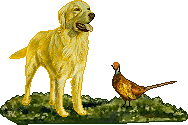 Southern Golden Retriever Club All Breeds Championship ObedienceCDTC Grounds, 702 Marshland Road, Christchurch4th and 5th May 2019Running Order:Saturday: Special Beginners followed by Test A, Novice followed by Test B, Test CSunday: Special Beginners followed by Test A, Test B followed by Novice, Test CShow Managers:  Saturday: Barbara Stockdale Sunday: Paul HebdenJudges:				Saturday				SundaySpecial Beginners:			Robyn Howard			Janet BainbridgeNovice:				Janet Bainbridge			Stephanie PountleyTest A:				Robyn Howard			Janet BainbridgeTest B:				Janet Bainbridge			Stephanie PountleyTest C:				Stephanie Pountley		Robyn Howard:Vet on Call:  Total Vets,516 Gloucester Street, Christchurch Phone: 03 389 4564Disputes Committee: Miriam Dobson, Heather Lauper and Joanne HammondProudly Sponsored by: VitalSpecial Beginners1	CORSAIR VIOLETS ARE BLUE	Lynda Eden	093876		Cocker Spaniel	Bitch	61b Peraki Street	04859-2016	10/02/2016	KAIAPOI2	STAN MY MAN	Denise Balloch	103407		Staffordshire Bull Terrier X	Dog	510 Waterholes Road	OB/8696	29.9.2015	RD 8 Christchurch3	MIA	Melissa Evans	104228		Labrador Cross Golden Retriever	Bitch	17 Adelaide Street	OB/8091	18/11/2016	KIRWEE4	CANTAB ROGUE SHOOTER	Kim Fechney	104814		Staffordshire Bull Terrier	Dog	19b Takaroa Avenue	05366-2016	01/06/2016	Sockburn	CHRISTCHURCH5	MISS STELLA RAS RE	Shelley Guy	095272		Border Collie	Bitch	Kaiapoi	OB/7965	14/09/2014	6	ROCKABULL TILLY BALLOCHBRAE RN	Denise Balloch	103407		English Bull Terrier	Bitch	510 Waterholes Road	02466-2013	31/01/2013	Broadfield	CHRISTCHURCH  76787	PANDORRAS ALL-IS-JABULA RN	Alison Hunt	101738		White Swiss Shepherd	Bitch	3 Adams Street	03297-2016	01/01/2016	Hampstead	ASHBURTON  77008	HARRY	Kim Fechney	104814		Staffordshire Bull Terrier	Dog	19h Takaro Avenue	OB/8352	14/04/2015	Sockburn	CHRISTCHURCH9	SMILING ASSASSIN	Tracy MacKinnon	105424		Staffordshire Bull Terrier Cross	Bitch	22 Clifford Street	OB/8719	09/05/2017	Pareora	TIMARUNovice10	AUBERNEE FAYE	Christine Youngman	098663		German Shepherd Dog	Bitch	14 Hurunui Street	03917-2015	11/06/2015	CHRISTCHURCH11	KRACKER	Marilyn Watts	097601		Collie Cross	Dog	39 Rowley Avenue	OB/7837	23/03/2015	Hoon Hay	CHRISTCHURCH12	BLAIRSGOLD PIPPA	Elizabeth Gill		Golden Retriever	Bitch	22a Balmoral Street	05520-2017	06/07/2017	OAMARU  940013	PRECIOUS PRETO RN	Brian Mitchelmore	091947		Spoodle	Bitch	2/20 Trafalgar Street	OB/8227	08/11/2015	CHRISTCHURCH14	TICOTONIC BEAUCOUP DE ZESTY	Flynn Bunter	100996		Border Collie	Bitch	4 Tulloch Place	04049-2016	05/02/2016	Papanui	CHRISTCHURCH15	BENLEA SHEZA LUCCA	Jocelyn Wakefield	091615		Golden Retriever	Bitch	58 Douglas Stree	07214-2015	25/09/2015	highfield	TIMARU  791016	BLAIRSGOLD CEDARS RIDGE	Jessica Gray	090749		Golden Retriever	Dog	24 Hewlings St	03557-2011	18/03/2011	Shirley	CHRISTCHURCH  801317	BLAIRSGOLD ESSENCE OF MAGICK	Linda Blair	095618		Golden Retriever	Bitch	34 Thompsons Road	02773-2014	28/01/2014	North Loburn	RD2	RANGIORA  747218	WILLOW	Joan White	085508		Heading Dog Cross	Bitch	7 Havelock Street	OB/7924	10/04/2015	TIMARU19	KAEANDA MASKED BANDIT	Jean Murdoch	050088		Border Collie	Dog	14 Cable Bay Road	03124-2017	07/01/2017	Hira	RD1	NELON20	SPEYSIDE FANCY FREE	Barbara Stockdale	08654		Golden Retriever	Bitch	24 Cross Street	05955-2014	23/08/2014	ASHBURTON  770021	KODA	Jan Rippon	088274		Australian Terrier Cross	Dog	16A Maltby Avenue	OB/6923	13/03/2010	TIMARU  791022	BONNIE JDX	Bernadette Thompson	011813		Heading Dog	Bitch	PO Box 352	OB/7128	27/08/2011	ASHBURTON  774023	BLAIRSGOLD MUSIC OF THE NIGHT	Linda Blair	095618		Golden Retriever	Bitch	34 Thompsons Road	03971-2015	23/04/2015	North Loburn	RANGIORA  747224	GRETCHEN	Natalie Vaughan		Huntaway 	Bitch	3 Reserve Road	OB/8398	01/04/2016	AMBERLEY25	AKTAHUND UNDER THE INFLUENCE	Liz Lilley	083380		German Shepherd Dog	Dog	159 Heburns Road	05015-2015	21/06/2015	RD 6	ASHBURTONTest A26	SOUTHRIDGE SUNRISE ON DELTA	Lyn Haenga	102470		Border Collie	Bitch	72 Campbell St	07134-2016	01/01/1111	NELSON27	SPEYSIDE FLYING HIGH RA	Alicia and Paul Hebden	076952 &	 077622		Golden Retriever	Bitch	150 Hawthornden Road	05953-2014	23/08/2015	CHRISTCHURCH28	PALLADUM BLUE TRAIL BLAZER	Julie Donovan		Border Collie	Dog	100 King Street	02334-2017	29/01/2017	RANGIORA29	TUJAYS RUST LIKE THE WIND RA	Joanne Hammond	085159		Golden Retriever x Border Collie	Dog	30 Fergus Street	OB/8177	10/08/2015	Moorcroft Estate	Kaiapoi	  763030	BLAIRSGOLD WOODLAND WISPERS	Mrs C Blair-Cain	096266		Golden Retriever	Dog	34 Thompsons Road	02780-2014	28/01/2014	North Loburn	RANGIORA  7472	Handler: Allistair Blair	09561931	MIKEY	Jean Murdoch	050088		Border Collie Cross	Dog	14 Cable Bay Road	OB/7786	01/04/2014	RD1	Nelson	  707132	MORNINGMYST LADY FROM OZ	Mary McNulty	077160		Golden Retriever	Bitch	168b Moncks Spur Road	3100315256	08/12/2014	CHRISTCHURCH33	BENLEA OVER THE MOON	Nancy Price	077679		Golden Retriever	Dog	18 Nautilus Place	07211-2015	25/09/2015	Spencerville	CHRISTCHURCHTest B34	ARANGOLDS WONDAS NEVER CEASE	Susan Cosgrove	092025		Golden Retriever	Dog	852 Oxford Rd	06841-2013	27/10/2013	RD 1	RANGIORA  747135	GOLDBROOK SHARP SHOOTER CDX RN QC	Ngaire Queree	089354		Golden Retriever	Dog	20 Styx River Place	08258-2010	14/10/2010	Spencerville	CHRISTCHURCH  808336	TEVRA SCOTT NO NAME CDX	Anne Readman	096661		Border Collie/Siberian Husky	Dog	528 Mt Thomas Road	OB/8007	20.12.2015	RD1 Rangiora37	BENLEA GOLDEN FIELDS OF MAIZE	Marilyn Hengst	094656		Golden Retriever	Bitch	97 Mt Thomas Road	07215-2015	25/09/2015	RD 1	Rangiora 747138	HALIFAX MY LOVE IS-PINK	Maree Bryson	074689		Shetland Sheepdog	Bitch	8 Manna Place	03829-2014	13/05/2014	RD 5	CHRISTCHURCH  767539	TRIPLE J ICED HONEY CDX RA	Maria Frahm	94555		Golden Retriever	Bitch	25 Edens Road	04759-2016	08/06/2016	RD1	Richmond	NELSON  780140	GYPSY LASS OF SOUTHRIDGE RN	Nicky Roughton	096968		Border Collie	Bitch	25 Airlie Street	03382-2015	06/03/2015	The Glen	RD1	NELSON  707141	CANTARA RED-ROXY	Liz Wilkinson	068066		German Shepherd (stock coat)	Bitch	PO Box 20-180	05918-2014	16/08/2014	Bishopdale	Christchurch	  8543Test C42	OBCH INCHOLM JUST IN BLACK CDXS	Mrs C L Lavery	054432		Poodle (Miniature)	Dog	131 Soleares Avenue	00027-2011	03/08/2010	Mount Pleasant	CHRISTCHURCH  808143	BARLIN BOIDHEACH BEC CDXS	Colin Broadhurst	085248		Border Collie	Bitch	28B Charters Street	02700-2010	11/01/2010	KAIAPOI  763044	CH & OBCH ALCLUTHA DRAGONS DEN (IMP-AUST) 	Mrs J Kirk	027770		CDXG CGCG RN		Shetland Sheepdog	Dog	6 McLean Drive	3100233998	02/02/2010	Leithfield	RD 1, AMBERLEY  748145	OBCH GOOGLE D'ANSWER TO SOUTHRIDGE CDXG	Nicola Roughton	096968	 RE(12)	Border Collie	Bitch	25 Airlie St	04449-2012	24/05/2012	The Glen	RD 1 NELSON  707146	OBCH GLENCARRON BELIEVE IN DREAMS 	Glenys Todd	076691	CDX.TCQ		Border Collie	Bitch	9 De Lange Street	00530-2008	19/11/2007	CHRISTCHURCH  804247	ARANGOLD BRANDY SNAP CDXG TCQ RN	Jo-Anne Donachie	087078		Golden Retriever	Bitch	27 Russell Street	02936-2013	03/05/2013	Linwood	Christchurch48	BLAIRSGOLD HUMPHREY'S HALO OF MOORFIELD 	Maria Frahm	094555	QC TDX		Golden Retriever	Dog	25 Edens Road	03442-2011	18/03/2011	Richmond	NELSON49	OBGRCH PINEHILLS DJANGO UNCHAINED	Mr Kerry Hurst	102000		Border Collie	Dog	39 Amoka Crescent	OB/7740	14/05/2014	Parklands	Christchurch50	SPEYSIDE FULL CIRCLE TO MOORFIELD TCQ, CDX 	Miriam Dobson	1859	RA		Golden Retriever	Dog	Moorfield	05949-2014	23/08/2014	379 Hoskyns Road	CHRISTCHURCH  7675	RD551	JALAIN ACE ADVENTURER CDXG TCQ RE	Joan Duncan	096135		Border Collie	Dog	RD 2, 65 Pigeon Valley	05126-2012	03/07/2012	Wakefield	NELSON  709652	BARLIN TAMMY BE GUID CDXG	Mr C L Broadhurst	085248		Border Collie	Bitch	28B Charters Street	02699-2010	11/01/2010	KAIAPOI  763053	JAZABIL WHAT AN ASSET I AM	Janice Kirk	027770		Bearded Collie	Bitch	6 McLean Drive	0188-2015	29/10/2014	Leithfield		AMBERLEY54	GLENCARRON TRUE COLOURS CDX TCQ	Glenys Todd	076691		Border Collie	Bitch	9 De Lange Street	06395-2014	13/09/2014	CHRISTCHURCH  804255	HARLEYFORD ANNEBELLS MOLLY CDXS TCQ	Caroline Norrie	092980		Border Collie	Bitch	43 Innes Road	06843-2010	30/07/2010	RD 2	AMBERLEY  748256	OBCH NADUAH SPARKLING ASTI CDX TCQ	Elizabeth Gill	041937		Golden Retriever	Bitch	22A Balmoral St	01938-2012	17/01/2012	Oamaru North	OAMARU  940057	LEXI VON HEISENBERG	Jean Murdoch	050088		German Shepherd Dog	Bitch	14 Cable Bay Rd	04886-2013	24/07/2013	RD 1	NELSON  7071